Методическая разработка внеурочного занятия по теме:«КАК С УМОМ УПРАВЛЯТЬ СВОИМИ ДЕНЬГАМИ»Разработчики: Нацаренус Валентина Николаевна,  учитель начальных классов МБОУ «Нововаршавская гимназия»,г.п.НововаршавкаДобровольская Татьяна Игоревна, учитель начальных классов МБОУ «Нововаршавская гимназия»,г.п.НововаршавкаЖигайло  Оксана Владимировна, учитель начальных классов МБОУ «Нововаршавская гимназия»,г.п.НововаршавкаВнеурочное занятие по теме «Как с умом управлять своими деньгами».Цель внеурочного занятия: Формирование ценностного отношения обучающихся  к совместной деятельности  по приобретению навыков разумной траты семейного бюджета.Задачи:Учить планировать семейный бюджет, сравнивать доходы и расходы;Формировать финансовую культуру через бережное отношение к семейному бюджету;Развивать умение принимать совместные решения.Основные ресурсы: 1. ФГОС НОО 2. УМК по финансовой грамотностиI. Содержательная характеристика занятия:Тема занятия: "Как с умом управлять деньгами»Курс внеурочной деятельности: финансовая грамотностьКласс: 3Количество занятий по теме: 1Тип занятия: открытие новых знанийФорма организации: внеурочное занятиеПродолжительность занятия:40 минОборудование: компьютер, проектор, выход в сеть ИнтернетII:Планируемые результаты:Личностные:  -осознание себя как члена семьи, участие в принятии решения о семейном бюджете;-понимание значения новых знаний  и принятие их;Метапредметные: Познавательные:-освоение способов решения жизненной проблемной ситуации, связанной с семейным бюджетом;-овладение логическими действиями сравнения, обобщения, построения рассуждения;-извлечение информации из текста в соответствии с поставленной задачей;Регулятивные:-составлять план действий с помощью учителя;-принимать и сохранять учебную задачу;Коммуникативные:-представлять свою деятельность и деятельность группы;-обосновывать свои суждения;-включаться в диалог и коллективные обсуждения проблем и вопросов;-допускать существование различных точек зренияТехнология:  проблемно-диалогическое обучение, кейс-технологияМетоды работы:  словесные, наглядные, интерактивные Формы работы: групповаяПриемы работы:  проблемный вопрос, диалог ,прием рефлексии «Чемодан, мясорубка, мусорное ведро», вебквестКлючевые понятия: доход, расход ,семейный бюджетКомпетенции: составлять таблицу доходов и расходов, проводить элементарные финансовые расчеты.Технологическая карта урокаЗАКЛЮЧЕНИЕПредложенное внеклассное занятие по теме «Как умно управлять своими деньгами?» является одним из важных этапов при изучении курса «Финансовой грамотности» в начальных классах.В ходе занятия обучающиеся получили представление о разумном планировании семейного бюджета с учетом доходной и расходной части, бережному и ответственному отношению к семейному бюджету. В заключение хочется отметить следующее. Чем раньше ребенок научиться управлять своими финансами, понимать и принимать проблемы семьи при планировании бюджета, тем успешнее он будет.Список использованных нормативных документов и источников информации:ФГОС НОО 31 мая 2021 годПООП НОО 8 апреля 2015 годКорлюгова Ю . Финансовая грамотность. Методические рекомендации для учителя. Москва.  Вита-пресс. 2014 http://fingram.websoft.ru/Корлюгова Ю. Финансовая грамотность.  Контрольно-измерительные материалы. Москва.  Вита-пресс. 2014 гКорлюгова Ю. Финансовая грамотность . Учебная программа 2-4 классы.  Москва.  Вита-пресс. 2014 гФедин С.Финансовая грамотность. Учебник  в 2 частях. Материалы для учащихся. Москва.  Вита-пресс. 2014 гСмолеусова Т.В «Виды рефлексии» Методические рекомендации для учителя. https//vk.com/wall512007464_323Генератор ребусов http://rebus1.com/index.php?item=rebus_generatorМультфильм «Уроки тетушки Совы «Семейный бюджет» https://www.youtube.com/watch?v=F5n821NyBRM     Образовательная платформа  Learnis. https://www.learnis.ru/558603/ПРИЛОЖЕНИЯПриложение 1. Инструкция по работе в группахПриложение 2.Ребус 1.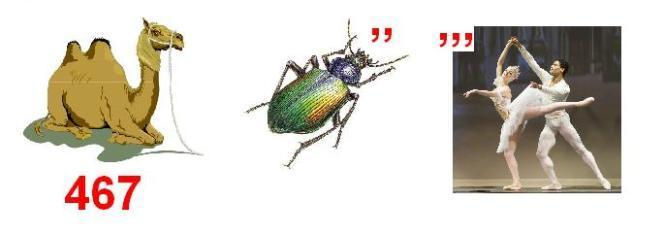 Ребус 2.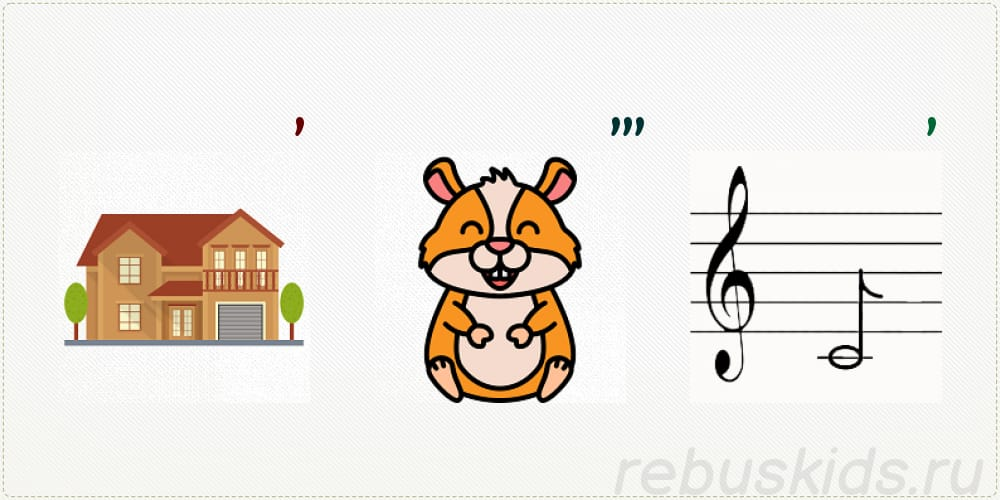 Ребус 3.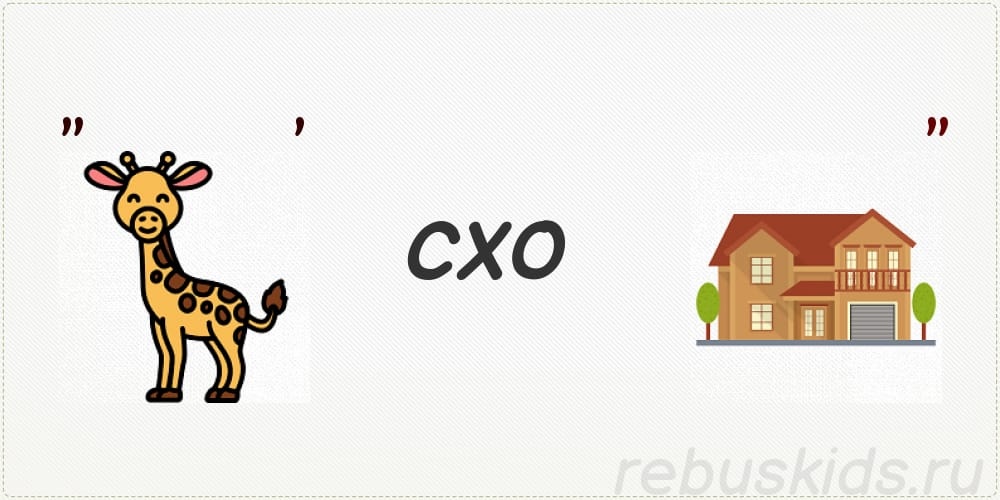 Приложение 3. Карточка 1.Карточка 2.Карточка 3.Приложение  4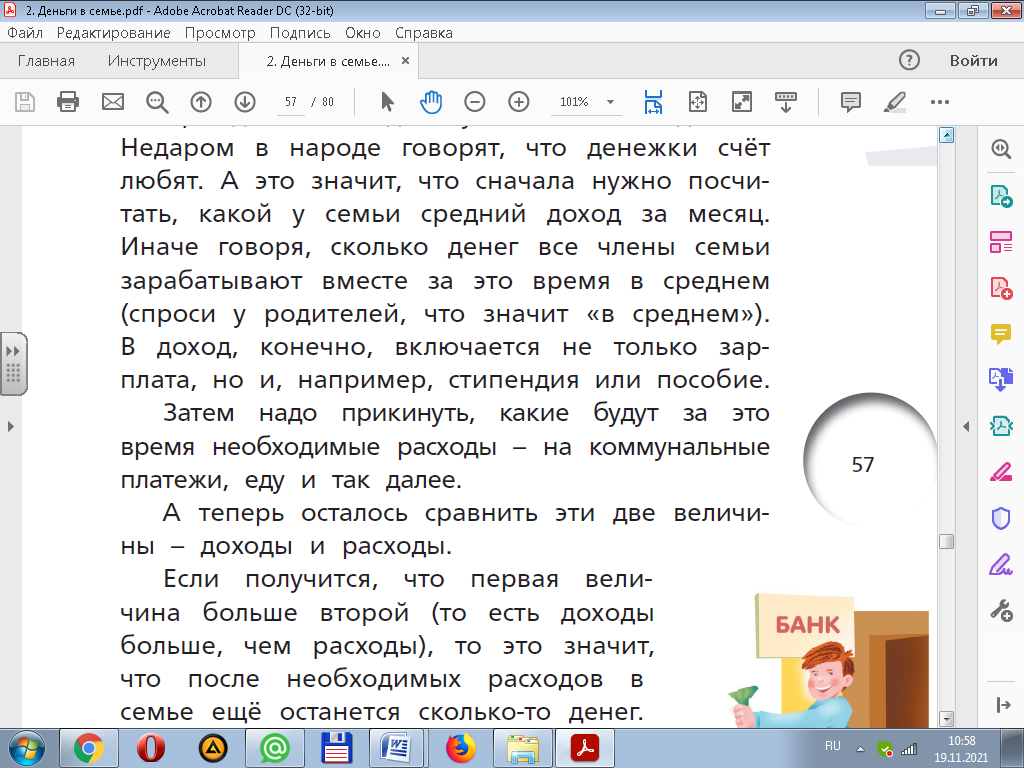 Приложение 5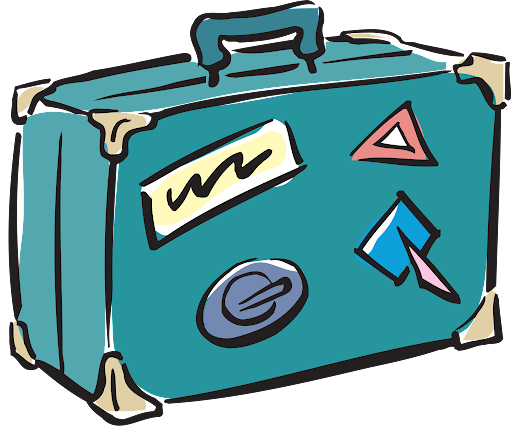 «информация полезна, буду использовать, расскажу родителям»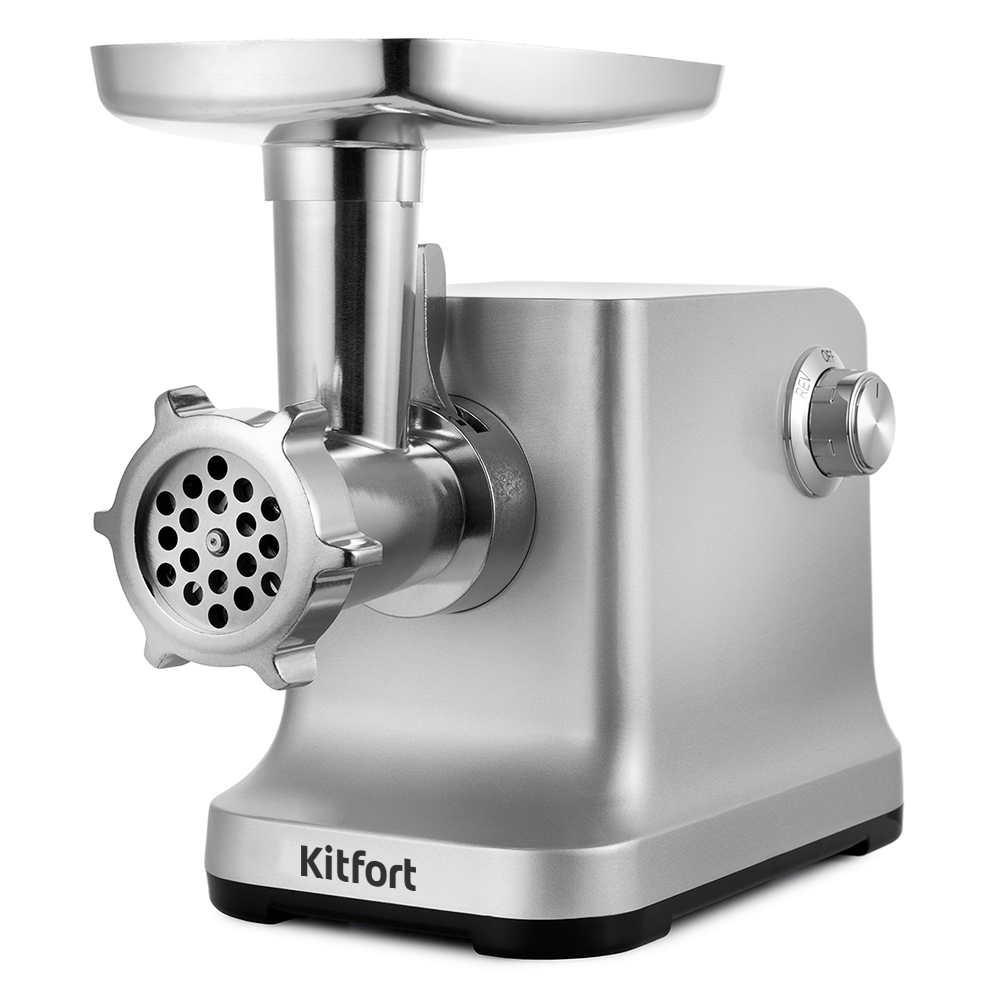 -«остались вопросы, нужно поработать»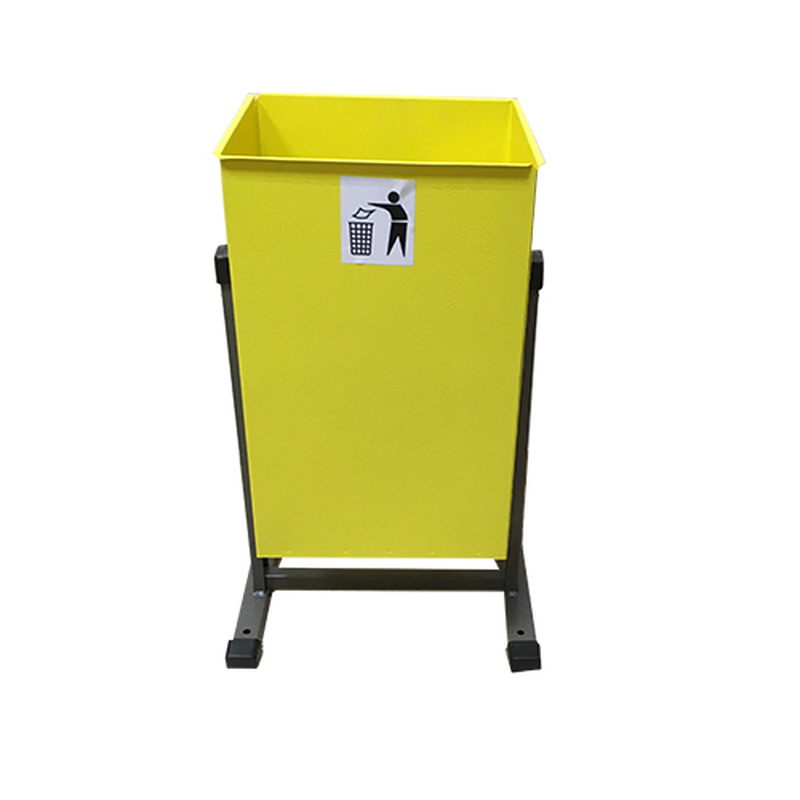 «информация не представляет интереса»Этапы занятияЦели и задачиДеятельность учителяДеятельность обучающихся1.Мотивирование к учебной деятельностиПодготовка обучающихся к учебной деятельности на личностно значимом уровнеПриветствует учеников, создает эмоциональный настрой и озвучивает проблемный вопрос:-Может ли миллионер стать нищим? Приветствуют учителя, настраиваются на предстоящую работу, принимают учебную задачу2.Актуализация знанийАктуализация опорных знаний обучающихся и фиксация проблемыОрганизует деятельность обучающихся по поиску ответа на вопрос, фиксирует варианты ответов обучающихся и фиксирует проблемуОбсуждают поиск ответа на вопрос в группе, аргументируют свой ответ3.Постановка целиФормулировка проблемы, цели и задачи занятияПроводит подводящий диалог для формулирования обучающихся цели, фиксирует учебную задачу, организует обсуждение возникшего затрудненияЦ:-Понять, как разумно управлять деньгами, чтобы не стать нищим З:-Определить какие знания и умения нам пригодятся, чтобы достигнуть цели.-Предлагая вам сейчас разгадать ребусы  в группах, где зафиксированы ключевые понятия сегодняшнего занятия. Вам знакомы эти слова?(Приложение 2)Предлагаю посмотреть  мультфильм и ответить на вопрос что такое расход? Доход? Бюджет? Помогут ли эти знания нам в достижении цели?https://m.youtube.com/watch?time_continue=67&v=F5n821NyBRM&feature=emb_logoДелает предположение, опираясь на свой жизненный опыт, высказывают свои предположения и предлагают пути решения.Смотрят мультфильм, фиксируют информацию4.Построение проекта выхода из затрудненияПостроение проекта выхода из затруднения и его реализацияСоздает условия для применения полученных знаний, организует работу для определения способов решения проблемной ситуации-Как должен действовать человек, чтобы не оказаться нищим?-Предлагаю поработать с учебником и составить план действий, исходя из содержания текста.(с.57 учебника «Деньги в семье»(Приложение 4) Можно ли этот план определить как умения, необходимые для достижения нашей цели?Составляют план достижения цели. Выполняют задания, определяют способы необходимые  для решения1. Посчитать доходы2.Прикинуть расходы3. Сравнить две величины4. Предложить пути решения для семьи, исходя из ситуации5.Первичное усвоениеновых знанийОрганизация коммуникативного взаимодействия для построения нового способа взаимодействияОрганизует ситуацию решения учебной задачи, организует обсуждение различных вариантов, предъявляет задания для групповой работы, организовывает деятельность по открытию новых знаний.-Представьте, что вы семья. Придумайте фамилию.-Предлагаю выстроить свою работу в группе по созданному плану для решения конкретной задачи.-для этого определите в группе, кто из вас будет считать доходы, кто прикидывать расходы.-выработайте совместное решение по выходу их сложившейся ситуации (Приложение 1,3)Работая с учебником, используют информацию для решения учебных задач, анализирует проблемную ситуацию, организует поиск решения, предлагают варианты и способы решения6.Включение в систему знанийОрганизация коммуникативного взаимодействия и фиксация нового знанияОрганизует обсуждения различных вариантов предложенных обучающимися, выбирает совместно с обучающимися оптимальный способ для решения проблемы-Предлагаю рассмотреть ваши варианты семейного бюджета и пути решения.Д>РД=РД<РРаботают в группах, представляют результаты своей работы, отвечают на поставленные вопросы.7.РефлексияВключение нового знания в систему знанийФиксирует неразрешенное суждение, организовывает рефлексию-вопрос третьей группе-Так может ли миллионер стать нищим?-Изменился ли ваш ответ на вопрос в конце занятия?Как разумно управлять деньгами, чтобы не стать нищим?_Предлагаю вам минутку подумать насколько была полезна для вас информация?-И разойтись по углам1 угол «Чемодан»- «информация полезна, буду использовать, расскажу родителям»2 угол «Мясорубка» -«остались вопросы, нужно поработать»3 угол «Урна»-«информация не представляет интереса»(Приложение5)Аргументируйте свои выбор.Оценочные суждения 8. Домашнее задание-Для того, чтобы проверить свои  знания и умения по изученной теме, предлагаю вам пройти квест по желанию.Квест:  https://www.learnis.ru/558603/ 1. Посчитать доходы2. Прикинуть расходы3. Сравнить две величины4. Предложить пути решения для семьи, исходя из ситуации-4. Предложить пути решения для семьи, исходя из ситуации-4. Предложить пути решения для семьи, исходя из ситуации-ДоходРасходЗарплата папы – 40 тысячПитание – 25 тысячЗарплата мамы – 20 тысячКорм для собаки – 3 тысячиПенсия дедушки – 15 тысячОдежда, обувь – 10 тысячПенсия бабушки – 10 тысячБытовая химия – 2 тысячиПремия папы за отличную работу – 5 тысячОплата ЖКХ – 10 тысячРасходы на транспорт – 7 тысячЛекарство – 3 тысячиОплата услуг образования – 6 тысячДосуг, отдых – 5 тысячИтого:Итого:ДоходРасходЗарплата папы – 30 тысячПитание – 25 тысячЗарплата мамы – 20 тысячКорм для собаки – 3 тысячиПенсия дедушки – 12 тысячОдежда, обувь – 10 тысячПенсия бабушки – 9 тысячБытовая химия – 2 тысячиОплата ЖКХ – 10 тысячРасходы на транспорт – 7 тысячЛекарство – 3 тысячиОплата услуг образования – 6 тысячДосуг, отдых – 5 тысячИтого:Итого:ДоходРасходЗарплата папы – 30 тысячПитание – 25 тысячЗарплата мамы – 15 тысячКорм для собаки – 3 тысячиПенсия дедушки – 10 тысячОдежда, обувь – 10 тысячПенсия бабушки – 10 тысячБытовая химия – 2 тысячиОплата ЖКХ – 10 тысячРасходы на транспорт – 7 тысячЛекарство – 3 тысячиОплата услуг образования – 6 тысячДосуг, отдых – 5 тысячИтого:Итого: